О внесении изменений в постановление администрации Соль-Илецкого городского округа от 10.11.2017 года № 2971-п «Об утверждении муниципальной программы «Управление градостроительной деятельностью и землепользованием на территории муниципального образования Соль-Илецкий городской округ» (в ред. от 30.03.2018 № 724-п, от 24.12.2018 № 2899-п, от 29.03.2019 № 654-п, от 29.11.2019 № 2479-п, от 25.12.2019 № 2684-п, от 26.03.2020 № 571-п, от 20.05.2020 № 1257-п, от 15.12.2020 № 4332-п, от 30.03.2021 № 740-п, от 10.08.2021 № 1717-п)В соответствии с Федеральным законом от 06.10.2003 № 131-ФЗ «Об общих принципах организации местного самоуправления в Российской Федерации», статьей 179 Бюджетного кодекса Российской Федерации, Уставом муниципального образования Соль-Илецкий городской округ, постановлениями администрации Соль-Илецкого городского округа от 26.01.2016 № 56-п «Об утверждении порядка разработки, реализации и оценки эффективности муниципальных программ муниципального образования Соль-Илецкий городской округ», от 16.09.2019 № 1922-п «Об утверждении перечня муниципальных программ муниципального образования Соль-Илецкий городской округ», постановляю:1. Внести изменения в постановление администрации муниципального образования Соль-Илецкий городской округ от 10.11.2017 № 2971-п «Об утверждении муниципальной программы «Управление градостроительной деятельностью и землепользованием на территории муниципального образования Соль-Илецкий городской округ»:1.1. Паспорт муниципальной программы «Управление градостроительной деятельностью и землепользованием на территории муниципального образования Соль-Илецкий городской округ» утвержденный приложением к постановлению администрации муниципального образования Соль-Илецкий городской округ от 10.11.2017 № 2971-п, изложить в новой редакции:ПАСПОРТМУНИЦИПАЛЬНОЙ ПРОГРАММЫ«Управление градостроительной деятельностью и землепользованием на территории муниципального образования Соль-Илецкий городской округ»1.2. Приложение № 1 к муниципальной программе «Сведения о показателях (индикаторах) муниципальной программы «Управление градостроительной деятельностью и землепользованием на территории муниципального образования Соль-Илецкий городской округ» изложить в новой редакции согласно приложению № 1 к настоящему постановлению;1.3. Приложение № 2 к муниципальной программе «Перечень ведомственных целевых программ и основных мероприятий муниципальной программы» изложить в новой редакции согласно приложению № 2 к настоящему постановлению;1.4. Приложение № 3 к муниципальной программе «Ресурсное обеспечение реализации муниципальной программы» изложить в новой редакции согласно приложению № 3 к настоящему постановлению;1.5. Дополнить Приложением № 4 к муниципальной программе «План реализации муниципальной программы на 2022 год» согласно приложению № 4 к настоящему постановлению.2. Контроль за исполнением настоящего постановления оставляю за собой.3. Постановление вступает в силу после его официального опубликования (обнародования).Глава муниципального образованияСоль-Илецкий городской округ                                                   В.И. ДубровинРазослано: в прокуратуру Соль-Илецкого района, управление делами, отделу по жилищным и социальным вопросам, финансовое управление, комитету экономического анализа и прогнозирования, МКУ «Централизованная бухгалтерия МО Соль-Илецкий городской округ»Приложение № 1к постановлению администрацииСоль-Илецкого городского округаот 29.12.2021 г № 2878-пПриложение № 1к постановлению администрацииСоль-Илецкого городского округаот 10.11.2017 г № 2971-пСведенияо показателях (индикаторах) муниципальной программы«Управление градостроительной деятельностью и землепользованием на территории муниципального образования Соль-Илецкий городской округ» и их значенияхТаблица 1Приложение № 2к постановлению администрацииСоль-Илецкого городского округаот 29.12.2021 г № 2878-пПриложение № 2к постановлению администрацииСоль-Илецкого городского округаот 10.11.2017 г № 2971-пПереченьведомственных целевых программ и основных мероприятиймуниципальной программыТаблица 2Приложение № 3к постановлению администрацииСоль-Илецкого городского округаот 29.12.2021 г № 2878-пПриложение № 3к постановлению администрацииСоль-Илецкого городского округаот 10.11.2017 г № 2971-пРесурсное обеспечение реализации муниципальной программыТаблица 3Приложение № 4к постановлению администрацииСоль-Илецкого городского округаот 29.12.2021 г № 2878-пПланреализации муниципальной программына 2022 год<*> В случае если контрольное событие определить невозможно, информация не указывается.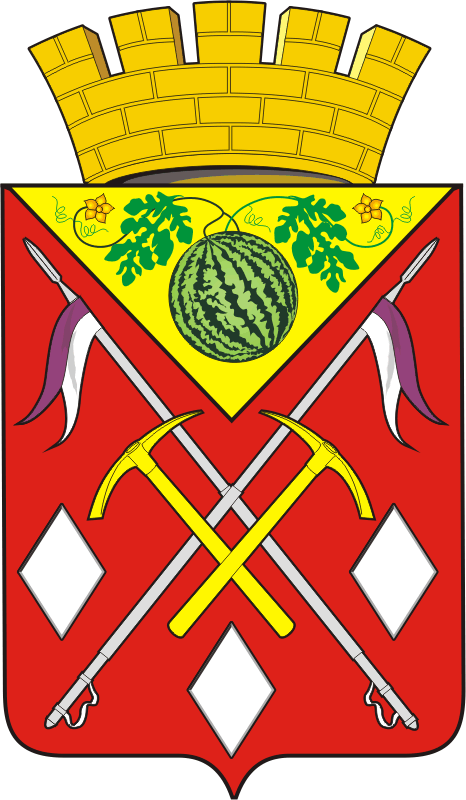 АДМИНИСТРАЦИЯМУНИЦИПАЛЬНОГО ОБРАЗОВАНИЯСОЛЬ-ИЛЕЦКИЙГОРОДСКОЙ ОКРУГОРЕНБУРГСКОЙ ОБЛАСТИПОСТАНОВЛЕНИЕ29.12.2021 № 2878-пОтветственный исполнитель муниципальной программыОтдел архитектуры градостроительства и земельных отношений администрации муниципального образования Соль-Илецкий городской округСоисполнители программыОтсутствуютУчастники программыАдминистрация Соль-Илецкого городского округаПодпрограммы ПрограммыОтсутствуетПриоритетные проекты (программы), региональные проекты, реализуемые в рамках программыОтсутствуетЦель муниципальной программыОбеспечение устойчивого развития территории муниципального образования на основе территориального планирования, градостроительного зонирования, формирование эффективной системы управления земельными ресурсами муниципального образования и рационального использования муниципальной собственности.Задачи муниципальной программы1. Разработка генерального плана и правил землепользования и застройки городского округа;2. Разработка проектов планировки и межевания территорий городского округа;3. Упорядочение деятельности по распространению наружной рекламы на территории Соль-Илецкого городского округа.4. Осуществление полномочий органа местного самоуправления в сфере земельных отношений, увеличение доходов местного бюджета на основе эффективного управления земельными ресурсами.Показатели (индикаторы) муниципальной программы1. Количество утверждённых документов территориального планирования и градостроительного зонирования городского округа (в т.ч. внесение изменений в такие документы).2. Количество разработанных и утверждённых документов по планировке территорий городского округа3. Количество границ: населённых пунктов, муниципального образования, территориальных зон, зон с особыми условиями использования территорий, внесённых в государственный кадастр недвижимости.4. Количество подготовленных земельных участков к проведению аукциона на предоставление в аренду или в собственность (получение технических условий, определение рыночной стоимости, снос самовольных построек).5. Количество демонтированных самовольно возведённых рекламных конструкций.6. Количество земельных участков, сведения о которых внесены в ГКН. Количество объектов недвижимости, в отношении которых проведены комплексные кадастровые работы.7. Площадь земель сельскохозяйственного назначения из состава выделенных земельных долей, признанных невостребованными, с последующей регистрацией права муниципальной собственности.8. Количество выявленных объектов недвижимости не поставленных на учет на территории муниципального образования Соль-Илецкий городской округ.9. Социальная защищенность отдельных групп населения.Сроки и этапы реализации муниципальной программы2018 - 2024 годыОбъем бюджетных ассигнований муниципальной программы по годам реализации, тыс. рублей.ВСЕГО: 8203,04в том числе (по годам реализации), местный бюджет:2018 – 841,42019 – 3162020 – 2375,72021 – 3234,402022 – 9042023 – 02024 – 531,54Ожидаемые результаты реализации программы1. 10 ед. внесенных изменений в генеральный план и правила землепользования и застройки муниципального образования Соль-Илецкий городской округ Оренбургской области2. 7 ед. разработанных и утверждённых документов по планировке территорий городского округа.3. 6 ед. границ: населённых пунктов, муниципального образования, территориальных зон, зон с особыми условиями использования территорий, внесённых в государственный кадастр недвижимости.4. 274 ед. подготовленных земельных участков к проведению аукциона на предоставление в аренду или в собственность (получение технических условий, определение рыночной стоимости, снос самовольных построек)5. 22 ед. демонтированных самовольно возведённых рекламных конструкций.6. 668 ед. земельных участков, сведения о которых внесены в ГКН. Проведение историко-культурной экспертизы 2-х территории, выкуп 26 земельных участков с целью изьятия, образование 88 земельных участков, 1300 ед. количество объектов недвижимости, в отношении которых проведены комплексные кадастровые работы.7. 4065,29 га земель сельскохозяйственного назначения из состава выделенных земельных долей, признанных невостребованными, с последующей регистрацией права муниципальной собственности.8. 806 ед. выявленных объектов недвижимости не поставленных на учет на территории муниципального образования Соль-Илецкий городской округ.9. Повышение эффективности распределения бюджетных средств№ п/пНаименование показателя (индикатора)Характеристика показателя (индикатора)*)Единица измеренияЗначение показателя (индикатора)Значение показателя (индикатора)Значение показателя (индикатора)Значение показателя (индикатора)Значение показателя (индикатора)Значение показателя (индикатора)Значение показателя (индикатора)№ п/пНаименование показателя (индикатора)Характеристика показателя (индикатора)*)Единица измерения2018 год2019 год2020 годотчетный 2021 год2022 год2023 год2024 год1234567891011Муниципальная Программа «Управление градостроительной деятельностью и землепользованием на территории муниципального образования Соль-Илецкий городской округ»Муниципальная Программа «Управление градостроительной деятельностью и землепользованием на территории муниципального образования Соль-Илецкий городской округ»Муниципальная Программа «Управление градостроительной деятельностью и землепользованием на территории муниципального образования Соль-Илецкий городской округ»Муниципальная Программа «Управление градостроительной деятельностью и землепользованием на территории муниципального образования Соль-Илецкий городской округ»Муниципальная Программа «Управление градостроительной деятельностью и землепользованием на территории муниципального образования Соль-Илецкий городской округ»Муниципальная Программа «Управление градостроительной деятельностью и землепользованием на территории муниципального образования Соль-Илецкий городской округ»Муниципальная Программа «Управление градостроительной деятельностью и землепользованием на территории муниципального образования Соль-Илецкий городской округ»Муниципальная Программа «Управление градостроительной деятельностью и землепользованием на территории муниципального образования Соль-Илецкий городской округ»Муниципальная Программа «Управление градостроительной деятельностью и землепользованием на территории муниципального образования Соль-Илецкий городской округ»Муниципальная Программа «Управление градостроительной деятельностью и землепользованием на территории муниципального образования Соль-Илецкий городской округ»Муниципальная Программа «Управление градостроительной деятельностью и землепользованием на территории муниципального образования Соль-Илецкий городской округ»1.Количество внесенных изменений в генеральный план и правила землепользования и застройки муниципального образования Соль-Илецкий городской округ Оренбургской областиОМ. МБ, ОБед.02430012.Количество разработанных и утверждённых документов по планировке территорий городского округаОМ. МБед.01320013.Количество границ: населённых пунктов, муниципального образования, территориальных зон, зон с особыми условиями использования территорий, внесённых в государственный кадастр недвижимостиОМ. МБед.01001044.Количество подготовленных земельных участков к проведению аукциона на предоставление в аренду или в собственность (получение технических условий, определение рыночной стоимости, снос самовольных построекОМ. МБед.8340763500405.Количество демонтированных самовольно возведённых рекламных конструкцийОМ. МБед.000200026Количество земельных участков, сведения о которых внесены в ГКН. Количество объектов недвижимости.ОМ. МБед.13912228225130001006.1Выполнения комплекса мероприятий, (проведение историко-культурной экспертизы территории, выкуп земельных участков с целью изьятия, образование земельных участков) направленных на формирование земельных участков»Проведение историко-культурной экспертизы 2-х территорий, выкуп 26 земельных участков с целью изьятия, образование 88 земельных участков6.2Проведение комплексных кадастровых работОМ. МБ13007.Площадь земель сельскохозяйственного назначения из состава выделенных земельных долей, признанных невостребованными, с последующей регистрацией права муниципальной собственностиОМ. МБга109602869,290001008.Количество выявленных объектов недвижимости не поставленных на учет на территории муниципального образования Соль-Илецкий городской округ.ОМ. МБ шт.1080400019.Социальная защищенность отдельных групп населенияДа/нетдададададададаN п/пНомер и наименование ведомственной целевой программы, основного мероприятияОтветственный исполнительСрокСрокОжидаемый конечный результат (краткое описание)Последствия не реализации ведомственной целевой программы, основного мероприятияСвязь с показателями (индикаторами) муниципальной программы (подпрограммы) N п/пНомер и наименование ведомственной целевой программы, основного мероприятияОтветственный исполнительначала реализацииокончания реализацииОжидаемый конечный результат (краткое описание)Последствия не реализации ведомственной целевой программы, основного мероприятияСвязь с показателями (индикаторами) муниципальной программы (подпрограммы) 1.Разработка (внесение изменений) генерального плана и правил землепользования и застройки муниципального образования Соль-Илецкий городской округОтдел архитектуры, градостроительства и земельных отношений2018 год2024 год10 ед. внесенных изменений в генеральный план и правила землепользования и застройки муниципального образования Соль-Илецкий городской округ Оренбургской областиСнижение инвестиционной привлекательности городского округаКоличество утверждённых документов территориального планирования и градостроительного зонирования городского округа (в т.ч. внесение изменений в такие документы)2.Разработка документации по планировке и межеванию территорий городского округаОтдел архитектуры, градостроительства и земельных отношений2018 год2024 год7 ед. разработанных и утверждённых документов по планировке территорий городского округаОтсутствие возможности вовлечения в оборот земельных участковКоличество разработанных и утверждённых документов по планировке территорий3.Проведение мероприятий по внесению сведений в государственный кадастр недвижимости по границам: населённых пунктов, муниципального образования, территориальных зон, зон с особыми условиями использования территорийОтдел архитектуры, градостроительства и земельных отношений2018 год2024 год6 ед. границ: населённых пунктов, муниципального образования, территориальных зон, зон с особыми условиями использования территорий, внесённых в государственный кадастр недвижимостиСнижение инвестиционной привлекательности городского округаКоличество границ населённых пунктов, территориальных зон, зон с особыми условиями использования территорий, внесённых в государственный кадастр недвижимости4.Подготовка земельных участков к проведению аукциона на предоставление в аренду или в собственность (получение технических условий, определение рыночной стоимости, снос самовольных построек)Отдел архитектуры, градостроительства и земельных отношений2018 год2024 год274 ед. подготовленных земельных участков к проведению аукциона на предоставление в аренду или в собственность (получение технических условий, определение рыночной стоимости, снос самовольных построек)Недополучение доходов в бюджет; отсутствие возможности вовлечения в оборотКоличество подготовленных земельных участков к проведению аукциона (получение технических условий, определение рыночной стоимости, снос самовольных построек)5.Демонтаж самовольно возведённых рекламных конструкцийОтдел архитектуры, градостроительства и земельных отношений2018 год2024 год22 ед. демонтированных  самовольно возведённых рекламных конструкцийНесоблюдение правил благоустройства территории городского округа, схемы размещения рекламных конструкции, создание угрозы причинения вреда жизни, здоровью людей, окружающей среде, имуществу физических и юридических лиц,Количество демонтированных рекламных конструкций6.Кадастровые работы по внесению сведений в ГКН в отношении земельных участковОтдел архитектуры, градостроительства и земельных отношений2018 год2024 год668 ед. земельных участков, сведения о которых внесены в ГКН. Проведение историко-культурной экспертизы 2-х территории, выкуп 26 земельных участков с целью изьятия, образование 88 земельных участков, 1300 ед. количество объектов недвижимости, в отношении которых проведены комплексные кадастровые работы.отсутствие возможности проведения ремонтных работ по дорогам общего пользования, невозможность, строительства дорог местного значенияКоличество земельных участков, сведения о которых внесены в ГКН. Количество объектов недвижимости, в отношении которых проведены комплексные кадастровые работы.7.Подготовка проектов межевания и проведения кадастровых работ в отношении земельных участков, выделяемых в счет невостребованных земельных долей из земель сельскохозяйственного назначенияОтдел архитектуры, градостроительства и земельных отношений2018 год2024 год4065,29 га земель сельскохозяйственного назначения из состава выделенных земельных долей, признанных невостребованными, с последующей регистрацией права муниципальной собственностиНедополучение доходов в бюджет; отсутствие возможности вовлечения в оборот; нарушениедействующего законодательстваПлощадь земель сельскохозяйственного назначения из состава выделенных земельных долей, признанных невостребованными, с последующей регистрацией права муниципальной собственности8.Проведение инвентаризации объектов недвижимости, расположенных на территории муниципального образования Соль-Илецкий городской округОтдел архитектуры, градостроительства и земельных отношений2018 год2024 год806 ед. выявленных объектов недвижимости не поставленных на учет на территории муниципального образования Соль-Илецкий городской округНарушение требований действующего законодательства РФКоличество выявленных объектов недвижимости не поставленных на учет на территории муниципального образования Соль-Илецкий городской округ9.Предоставление льгот по уплате земельного налога пенсионерам ветераном, участникам и инвалидам Великой Отечественной войныАдминистрация Соль-Илецкого городского округа2020 год2024 годПовышение эффективности распределения бюджетных средствнеиспользование налоговых льготСоциальная защищенность отдельных групп населения№СтатусНаименование муниципальной программы, подпрограммы, ведомственной целевой программы, основного мероприятия, мероприятияГлавный распорядитель бюджетных средствИсточники финансированияКод бюджетной классификацииКод бюджетной классификацииОбъёмы финансирования (тыс. руб., в ценах соответствующих годов)Объёмы финансирования (тыс. руб., в ценах соответствующих годов)Объёмы финансирования (тыс. руб., в ценах соответствующих годов)Объёмы финансирования (тыс. руб., в ценах соответствующих годов)Объёмы финансирования (тыс. руб., в ценах соответствующих годов)Объёмы финансирования (тыс. руб., в ценах соответствующих годов)Объёмы финансирования (тыс. руб., в ценах соответствующих годов)Объёмы финансирования (тыс. руб., в ценах соответствующих годов)№СтатусНаименование муниципальной программы, подпрограммы, ведомственной целевой программы, основного мероприятия, мероприятияГлавный распорядитель бюджетных средствИсточники финансированияГРБСЦСРВсего за 2018-2024 г.гВ том числе по годам:В том числе по годам:В том числе по годам:В том числе по годам:В том числе по годам:В том числе по годам:В том числе по годам:№СтатусНаименование муниципальной программы, подпрограммы, ведомственной целевой программы, основного мероприятия, мероприятияГлавный распорядитель бюджетных средствИсточники финансированияГРБСЦСРВсего за 2018-2024 г.гВ том числе по годам:В том числе по годам:В том числе по годам:В том числе по годам:В том числе по годам:В том числе по годам:В том числе по годам:№СтатусНаименование муниципальной программы, подпрограммы, ведомственной целевой программы, основного мероприятия, мероприятияГлавный распорядитель бюджетных средствИсточники финансированияГРБСЦСРВсего за 2018-2024 г.г20182019202020212022202320241234567891011121314151Муниципальная программаУправление градостроительной деятельностью и землепользованием на территории муниципального образования Соль-Илецкий городской округАдминистрация Соль-Илецкого городского округаВсего,70031000000008203,06841,43162375,73234,429040531,541Муниципальная программаУправление градостроительной деятельностью и землепользованием на территории муниципального образования Соль-Илецкий городской округАдминистрация Соль-Илецкого городского округав том числе:7001Муниципальная программаУправление градостроительной деятельностью и землепользованием на территории муниципального образования Соль-Илецкий городской округАдминистрация Соль-Илецкого городского округафедеральный бюджет700000000001Муниципальная программаУправление градостроительной деятельностью и землепользованием на территории муниципального образования Соль-Илецкий городской округАдминистрация Соль-Илецкого городского округаобластной бюджет700115,9000115,90001Муниципальная программаУправление градостроительной деятельностью и землепользованием на территории муниципального образования Соль-Илецкий городской округАдминистрация Соль-Илецкого городского округабюджет городского округа7009999,78841,43162375,75031,149040531,542Основное мероприятие 1Разработка (внесение изменений) генерального плана и правил землепользования и застройки муниципального образования Соль-Илецкий городской округАдминистрация Соль-Илецкого городского округаВсего,7003100100000990,841006300531,80053,042Основное мероприятие 1Разработка (внесение изменений) генерального плана и правил землепользования и застройки муниципального образования Соль-Илецкий городской округАдминистрация Соль-Илецкого городского округав том числе:7002Основное мероприятие 1Разработка (внесение изменений) генерального плана и правил землепользования и застройки муниципального образования Соль-Илецкий городской округАдминистрация Соль-Илецкого городского округафедеральный бюджет700000000002Основное мероприятие 1Разработка (внесение изменений) генерального плана и правил землепользования и застройки муниципального образования Соль-Илецкий городской округАдминистрация Соль-Илецкого городского округаобластной бюджет700115,9000115,90002Основное мероприятие 1Разработка (внесение изменений) генерального плана и правил землепользования и застройки муниципального образования Соль-Илецкий городской округАдминистрация Соль-Илецкого городского округабюджет городского округа700874,941006300415,90053,043Основное мероприятие 2Разработка документации по планировке и межеванию территорий городского округаАдминистрация Соль-Илецкого городского округаВсего,7003100271280141706069760000603Основное мероприятие 2Разработка документации по планировке и межеванию территорий городского округаАдминистрация Соль-Илецкого городского округав том числе:70003Основное мероприятие 2Разработка документации по планировке и межеванию территорий городского округаАдминистрация Соль-Илецкого городского округафедеральный бюджет700000000003Основное мероприятие 2Разработка документации по планировке и межеванию территорий городского округаАдминистрация Соль-Илецкого городского округаобластной бюджет700000000003Основное мероприятие 2Разработка документации по планировке и межеванию территорий городского округаАдминистрация Соль-Илецкого городского округабюджет городского округа700141706069760000604Основное мероприятие 3Проведение мероприятий по внесению сведений в государственный кадастр недвижимости по границам: населённых пунктов, муниципального образования, территориальных зон, зон с особыми условиями использования территорийАдминистрация Соль-Илецкого городского округаВсего,7003100300000479,589,530003400204Основное мероприятие 3Проведение мероприятий по внесению сведений в государственный кадастр недвижимости по границам: населённых пунктов, муниципального образования, территориальных зон, зон с особыми условиями использования территорийАдминистрация Соль-Илецкого городского округав том числе:7004Основное мероприятие 3Проведение мероприятий по внесению сведений в государственный кадастр недвижимости по границам: населённых пунктов, муниципального образования, территориальных зон, зон с особыми условиями использования территорийАдминистрация Соль-Илецкого городского округафедеральный бюджет70000000004Основное мероприятие 3Проведение мероприятий по внесению сведений в государственный кадастр недвижимости по границам: населённых пунктов, муниципального образования, территориальных зон, зон с особыми условиями использования территорийАдминистрация Соль-Илецкого городского округаобластной бюджет70000000004Основное мероприятие 3Проведение мероприятий по внесению сведений в государственный кадастр недвижимости по границам: населённых пунктов, муниципального образования, территориальных зон, зон с особыми условиями использования территорийАдминистрация Соль-Илецкого городского округабюджет городского округа700479,589,530003400205Основное мероприятие 4Подготовка земельных участков к проведению аукциона (получение технических условий, определение рыночной стоимости, снос самовольных построек)Администрация Соль-Илецкого городского округаВсего,7003100400000284,91003074,94000405Основное мероприятие 4Подготовка земельных участков к проведению аукциона (получение технических условий, определение рыночной стоимости, снос самовольных построек)Администрация Соль-Илецкого городского округав том числе:7005Основное мероприятие 4Подготовка земельных участков к проведению аукциона (получение технических условий, определение рыночной стоимости, снос самовольных построек)Администрация Соль-Илецкого городского округафедеральный бюджет700000000005Основное мероприятие 4Подготовка земельных участков к проведению аукциона (получение технических условий, определение рыночной стоимости, снос самовольных построек)Администрация Соль-Илецкого городского округаобластной бюджет700000000005Основное мероприятие 4Подготовка земельных участков к проведению аукциона (получение технических условий, определение рыночной стоимости, снос самовольных построек)Администрация Соль-Илецкого городского округабюджет городского округа700284,91003074,94000406Основное мероприятие 5Демонтаж самовольно возведённых рекламных конструкцийАдминистрация Соль-Илецкого городского округаВсего,7001520001500026Основное мероприятие 5Демонтаж самовольно возведённых рекламных конструкцийАдминистрация Соль-Илецкого городского округав том числе:7006Основное мероприятие 5Демонтаж самовольно возведённых рекламных конструкцийАдминистрация Соль-Илецкого городского округафедеральный бюджет700000000006Основное мероприятие 5Демонтаж самовольно возведённых рекламных конструкцийАдминистрация Соль-Илецкого городского округаобластной бюджет700000000006Основное мероприятие 5Демонтаж самовольно возведённых рекламных конструкцийАдминистрация Соль-Илецкого городского округабюджет городского округа7001520001500027Основное мероприятие 6Кадастровые работы по внесению сведений в ГКН в отношении земельных участковАдминистрация Соль-Илецкого городского округаВсего,70031006000003745,12300190428,51912,6256403507Основное мероприятие 6Кадастровые работы по внесению сведений в ГКН в отношении земельных участковАдминистрация Соль-Илецкого городского округав том числе:7007Основное мероприятие 6Кадастровые работы по внесению сведений в ГКН в отношении земельных участковАдминистрация Соль-Илецкого городского округафедеральный бюджет700000000007Основное мероприятие 6Кадастровые работы по внесению сведений в ГКН в отношении земельных участковАдминистрация Соль-Илецкого городского округаобластной бюджет700000000007Основное мероприятие 6Кадастровые работы по внесению сведений в ГКН в отношении земельных участковАдминистрация Соль-Илецкого городского округабюджет городского округа7003745,12300190428,51912,6256403507.1.МероприятиеВыполнения комплекса мероприятий, (проведение историко-культурной экспертизы территории, выкуп земельных участков с целью изьятия, образование земельных участков) направленных на формирование земельных участков»Администрация Соль-Илецкого городского округаВсего,70031006713201912,620001912,620007.1.МероприятиеВыполнения комплекса мероприятий, (проведение историко-культурной экспертизы территории, выкуп земельных участков с целью изьятия, образование земельных участков) направленных на формирование земельных участков»Администрация Соль-Илецкого городского округав том числе:7007.1.МероприятиеВыполнения комплекса мероприятий, (проведение историко-культурной экспертизы территории, выкуп земельных участков с целью изьятия, образование земельных участков) направленных на формирование земельных участков»Администрация Соль-Илецкого городского округафедеральный бюджет700000000007.1.МероприятиеВыполнения комплекса мероприятий, (проведение историко-культурной экспертизы территории, выкуп земельных участков с целью изьятия, образование земельных участков) направленных на формирование земельных участков»Администрация Соль-Илецкого городского округаобластной бюджет700000000007.1.МероприятиеВыполнения комплекса мероприятий, (проведение историко-культурной экспертизы территории, выкуп земельных участков с целью изьятия, образование земельных участков) направленных на формирование земельных участков»Администрация Соль-Илецкого городского округабюджет городского округа7001912,620001912,620007.2.МероприятиеПроведение комплексных кадастровых работАдминистрация Соль-Илецкого городского округаВсего,7005640000564007.2.МероприятиеПроведение комплексных кадастровых работАдминистрация Соль-Илецкого городского округав том числе:7007.2.МероприятиеПроведение комплексных кадастровых работАдминистрация Соль-Илецкого городского округафедеральный бюджет700000000007.2.МероприятиеПроведение комплексных кадастровых работАдминистрация Соль-Илецкого городского округаобластной бюджет700000000007.2.МероприятиеПроведение комплексных кадастровых работАдминистрация Соль-Илецкого городского округабюджет городского округа7005640000564008Основное мероприятие 7Подготовка проектов межевания и проведения кадастровых работ в отношении земельных участков, выделяемых в счет невостребованных земельных долей из земель сельскохозяйственного назначенияАдминистрация Соль-Илецкого городского округаВсего,700248,7160,1085,30003,38Основное мероприятие 7Подготовка проектов межевания и проведения кадастровых работ в отношении земельных участков, выделяемых в счет невостребованных земельных долей из земель сельскохозяйственного назначенияАдминистрация Соль-Илецкого городского округав том числе:7008Основное мероприятие 7Подготовка проектов межевания и проведения кадастровых работ в отношении земельных участков, выделяемых в счет невостребованных земельных долей из земель сельскохозяйственного назначенияАдминистрация Соль-Илецкого городского округафедеральный бюджет700000000008Основное мероприятие 7Подготовка проектов межевания и проведения кадастровых работ в отношении земельных участков, выделяемых в счет невостребованных земельных долей из земель сельскохозяйственного назначенияАдминистрация Соль-Илецкого городского округаобластной бюджет700000000008Основное мероприятие 7Подготовка проектов межевания и проведения кадастровых работ в отношении земельных участков, выделяемых в счет невостребованных земельных долей из земель сельскохозяйственного назначенияАдминистрация Соль-Илецкого городского округабюджет городского округа700248,7160,1085,30003,39Основное мероприятие 8Проведение инвентаризации объектов недвижимости, расположенных на территории муниципального образования Соль-Илецкий городской округАдминистрация Соль-Илецкого городского округаВсего,70088591,807900003,29Основное мероприятие 8Проведение инвентаризации объектов недвижимости, расположенных на территории муниципального образования Соль-Илецкий городской округАдминистрация Соль-Илецкого городского округав том числе:7009Основное мероприятие 8Проведение инвентаризации объектов недвижимости, расположенных на территории муниципального образования Соль-Илецкий городской округАдминистрация Соль-Илецкого городского округафедеральный бюджет700000000009Основное мероприятие 8Проведение инвентаризации объектов недвижимости, расположенных на территории муниципального образования Соль-Илецкий городской округАдминистрация Соль-Илецкого городского округаобластной бюджет700000000009Основное мероприятие 8Проведение инвентаризации объектов недвижимости, расположенных на территории муниципального образования Соль-Илецкий городской округАдминистрация Соль-Илецкого городского округабюджет городского округа70088591,807900003,2Nп/пНаименование элементаФамилия, имя, отчество, наименование должности лица, ответственного за реализацию основного мероприятия (достижение значения показателя (индикатора), наступление контрольного события) муниципальной программыЕдиница измеренияПлановое значение показателя (индикатора)Дата наступления контрольного события1235671.Муниципальная программа «Управление градостроительной деятельностью и землепользованием на территории муниципального образования Соль-Илецкий городской округ»XXXX2.Основное мероприятие 1 Разработка (внесение изменений) генерального плана и правил землепользования и застройки муниципального образования Соль-Илецкий городской округПопов Иван Игоревич – начальник отдела архитектуры, градостроительства и земельных отношений.единица3.Показатель (индикатор) 1Количество внесенных изменений в генеральный план и правила землепользования и застройки муниципального образования Соль-Илецкий городской округ Оренбургской областиПопов Иван Игоревич – начальник отдела архитектуры, градостроительства и земельных отношений.единица04.Контрольное событие 1 Заключение муниципального контрактаПопов Иван Игоревич – начальник отдела архитектуры, градостроительства и земельных отношений.единицаНе позднее 30 апреля 2022 года5.Основное мероприятие 2Разработка документации по планировке и межеванию территорий городского округаПопов Иван Игоревич – начальник отдела архитектуры, градостроительства и земельных отношений.единица6.Показатель (индикатор) 2Количество разработанных и утверждённых документов по планировке территорий городского округаПопов Иван Игоревич – начальник отдела архитектуры, градостроительства и земельных отношений.единица07.Контрольное событие 2Заключение муниципального контрактаПопов Иван Игоревич – начальник отдела архитектуры, градостроительства и земельных отношений.единицаНе позднее 30 апреля 2022 года8.Основное мероприятие 3Проведение мероприятий по внесению сведений в государственный кадастр недвижимости по границам: населённых пунктов, муниципального образования, территориальных зон, зон с особыми условиями использования территорийПопов Иван Игоревич – начальник отдела архитектуры, градостроительства и земельных отношений.единица9.Показатель (индикатор) 3Количество границ: населённых пунктов, муниципального образования, территориальных зон, зон с особыми условиями использования территорий, внесённых в государственный кадастр недвижимостиПопов Иван Игоревич – начальник отдела архитектуры, градостроительства и земельных отношений.единица110.Контрольное событие 3Заключение муниципального контрактаПопов Иван Игоревич – начальник отдела архитектуры, градостроительства и земельных отношений.единицаНе позднее 30 апреля 2022 года11.Основное мероприятие 4Подготовка земельных участков к проведению аукциона (получение технических условий, определение рыночной стоимости, снос самовольных построек).Бералиева Нурслу Сансызбаевна - главный специалист отдела архитектуры, градостроительства и земельных отношений.единица12.Показатель (индикатор) 4Количество подготовленных земельных участков к проведению аукциона на предоставление в аренду или в собственность (получение технических условий, определение рыночной стоимости, снос самовольных построекБералиева Нурслу Сансызбаевна - главный специалист отдела архитектуры, градостроительства и земельных отношений.единица013.Контрольное событие 4Заключение муниципального контрактаБералиева Нурслу Сансызбаевна - главный специалист отдела архитектуры, градостроительства и земельных отношений.единицаНе позднее 31 мая 2022 года14.Основное мероприятие 5Демонтаж самовольно возведённых рекламных конструкцийПопов Иван Игоревич – начальник отдела архитектуры, градостроительства и земельных отношений.единица15.Показатель (индикатор) 5Количество демонтированных самовольно возведённых рекламных конструкцийПопов Иван Игоревич – начальник отдела архитектуры, градостроительства и земельных отношений.единица016.Контрольное событие 5Заключение муниципального контрактаПопов Иван Игоревич – начальник отдела архитектуры, градостроительства и земельных отношений. единицаНе позднее 31 мая 2022 года17.Основное мероприятие 6Кадастровые работы по внесению сведений в ГКН в отношении земельных участковПопов Иван Игоревич – начальник отдела архитектуры, градостроительства и земельных отношений. Немич Марина Николаевна – главный специалист отдела архитектуры, градостроительства и земельных отношений.единица18.Показатель (индикатор) 6Количество земельных участков, сведения о которых внесены в ГКН. Количество объектов недвижимости, в отношении которых проведены комплексные кадастровые работы.Попов Иван Игоревич – начальник отдела архитектуры, градостроительства и земельных отношений.Немич Марина Николаевна – главный специалист отдела архитектуры, градостроительства и земельных отношений.единица130019.Контрольное событие 6Заключение муниципального контрактаПопов Иван Игоревич – начальник отдела архитектуры, градостроительства и земельных отношений.Немич Марина Николаевна – главный специалист отдела архитектуры, градостроительства и земельных отношений.единицаНе позднее 31 мая 2022 года20.Основное мероприятие 7Подготовка проектов межевания и проведения кадастровых работ в отношении земельных участков, выделяемых в счет невостребованных земельных долей из земель сельскохозяйственного назначенияНемич Марина Николаевна – главный специалист отдела архитектуры, градостроительства и земельных отношений.гектаров21.Показатель (индикатор) 7Площадь земель сельскохозяйственного назначения из состава выделенных земельных долей, признанных невостребованными, с последующей регистрацией права муниципальной собственностиНемич Марина Николаевна – главный специалист отдела архитектуры, градостроительства и земельных отношений.гектаров022.Контрольное событие 7Заключение муниципального контрактаНемич Марина Николаевна – главный специалист отдела архитектуры, градостроительства и земельных отношений.гектаровНе позднее 31 мая 2022 года23.Основное мероприятие 8Проведение инвентаризации объектов недвижимости, расположенных на территории муниципального образования Соль-Илецкий городской округ.Попов Иван Игоревич – начальник отдела архитектуры, градостроительства и земельных отношений.штук24.Показатель (индикатор) 8Количество выявленных объектов недвижимости не поставленных на учет на территории муниципального образования Соль-Илецкий городской округ.Попов Иван Игоревич – начальник отдела архитектуры, градостроительства и земельных отношений.штук025.Контрольное событие 8Заключение муниципального контрактаПопов Иван Игоревич – начальник отдела архитектуры, градостроительства и земельных отношений.штукНе позднее 31 мая 2022 года26.Основное мероприятие 9Предоставление льгот по уплате земельного налога пенсионерам ветераном, участникам и инвалидам Великой Отечественной войныДа/нет27.Показатель (индикатор) 9Социальная защищенность отдельных групп населения.Да/нетда28.Контрольное событие 9Заключение муниципального контрактаДа/нет